Кыштымский филиал ГБПОУ «Миасский медицинский колледж»Методическая разработка внеклассного мероприятияКлассный час: «Город, в котором я учусь»для студентов:  I курсаСоставила: преподаватель  Е.Г. Макуроваг. Кыштым2019г.                                        УТВЕРЖДАЮ:                               от «___»____2019г.			                                                               Заместитель  директора по УВР                                                         _______  /Е.Н. Борисова/Классный час «Город, в котором я учусь»Цели:Вызвать интерес к мероприятию, посвященному  информации о городе Кыштыме.Способствовать развитию патриотического  воспитания у студентов.Воспитание духовно - нравственных качеств у студентов, отношение к истории малых городов.Активизация форм проведения культурного досуга студентов.Внеурочная занятость студентов, посредством вовлечения их в творческий процесс по проведению внеклассного мероприятия.Оснащение:ноутбукмультимедийный проектор и экран музыкальное  сопровождениемикрофоныпрезентацияподборка стихотворенийвидеоматериалМесто проведения:  актовый зал филиала медицинского колледжаВремя: 60 мин.Ход мероприятия:	Выступление ведущегоЗвучит Гимн города КыштымаВыступление ведущих с демонстрацией презентации: «Город, в котором я учусь»Демонстрация видеофильма: «История города Кыштыма»Приложения:Сценарий классного часа (приложение№1)Гимн города Кыштыма  (на электронном носителе)Презентация (приложение№2, на электронном носителе)Демонстрация видеофильма: «История города Кыштыма» (приложение №3, на электронном носителе)приложение №1Сценарий классного часа:  «Город, в котором я учусь»Ведущий читает стихотворение « Моя Родина»Стихотворение:  «Моя Родина»На травах - росинки как слёзы,
В озёр зеркала тихо смотрят берёзы.
Больших городов незнакомые лица…
Как в слове одном всё могло поместиться?А всё очень просто и, в общем, не ново,
Но всё-таки хочется высказать снова:
Нет в мире прекрасней, нет в мире красивей
Простого и русского слова – Россия!Оно помогает всегда нам незримо, 
И это – большой моей родины имя.А есть у меня ещё малая родина -
Мой город Кыштым, небольшой, но особенный.
В нём много озёр, так что жители местные
Его называют уральской Венецией.Прекрасны кыштымские горы и реки.
Наверное, нет на земле человека,
Кто, побывав в этом городе малом,
В душе не унёс бы огонь небывалый.Ему красота наших мест будет сниться.
Давайте же нашим Кыштымом гордиться!
                                                                          («Моя родина», автор С.Казакова)2.  Звучит Гимн города  Кыштыма( презентация, слайды №2,3,4)3. Первый ведущий читает информационный материал: ( презентация, слайды №6,7,8,9,10)Основание Кыштыма пришлось на 1757 год. Именно в это время произошло строительство доменного и железноделательного заводов. Стройку возглавил Никита Демидов.Название города довольно интересное, но точное его происхождение неизвестно. Первая версия звучит так: - «Кыш» и «Тым» по башкирски означает тихое зимовье. Вторая версия слова кыштым или кыштымцы, значит данники, те есть народ Башкирии, который когда-то платил дань царю. Третья версия утверждает, что название города взяло начало от двух рек, когда-то протекающих в этих местах и называвшихся – «Кыш» и «Тым».Кыштым основал Демидов, известный деятель промышленности 18-ого века. В 1755 году, решив строить свои заводы на этих пустующих землях, купив достаточную площадь угодий у башкир, Демидов привлек к своему делу много народа.Сначала на стройку прибыли крестьяне и поселились на месте работы, затем крепостные, бывшие в собственности у семьи строителя, а позже и беглые каторжане. Все эти труженики основали большое поселение.Два года спустя, отстроенные заводы выпустили свою первую продукцию – «Два соболя», так назвалось железо их производства. Качество этого металла было на высшем уровне, для тех времен. Такой материал тогда использовался для возведения крыш. Продукция заводов сразу получила большую популярность, не только в России, но и за рубежом. Лондон, да и вся Европа скупали железо Демидова.С 1809 года производство отходит к Расторгуеву на основании продажи. Это промышленник значительно расширяет деятельность заводов, а кроме того приступает к добыче золота. В 1823 году производством начинает руководить Зотов. Этот человек вошел в историю Кыштыма как злой и жестокий деспот. Его обращение с крепостными ужасало, они работали на износ в невыносимых условиях.За время своего существования этот город не раз становился центром значимых событий. Жители Кыштыма проявили себя в войне крестьян, под предводительством Пугачева. В то время заводы работали для обеспечения этой армии. В производственных цехах отливали орудие для сражений.В 1822-1823 годы вошли в историю России, как время перемен. В Кыштыме этот период запомнился переворотом, которым руководил Клим Косолапов. Восстания рабочих привели к тому, что начался контроль над честным распределением продуктов и устранение бандитизма.1896 год изменил статус Кыштыма, из поселения он превратился в станцию «Кыштымский завод». С 1887 предприятием руководит грамотный горный инженер Карпинский. Этот выдающийся деятель внес существенные изменения в работу производства.В первые годы 20-ого века в Кыштыме произошли глобальные изменения. Наследниками Расторгуева было создано акционерное общество. На заводах переоборудовали все, и началась выплавка меди. В 1908 году основными держателями акций заводов стали англичане, купив все ценные бумаги. В 1915 в поселении снова происходят изменения. На этой территории строится новое предприятие, занимающееся производством азотной и серной кислоты.1921 год стал особенно трагичен для кыштымцев. В городе разгорелся ужасный пожар, уничтоживший большую часть всех строений. Люди остались без крова и средств к существованию. Заводы тоже понесли серьезные потери, но благодаря содействию государства, поселение было восстановлено.С 1925 года в Кыштыме опять происходят перемены. После восстановления заводов, один из них переоснастили для выпуска горно-шахтного оборудования по производству меди. Этот медеэлектролитный завод прославил страну. Там впервые были выведены особые элементы, такие как селен, теллур и сплавы из золота и серебра.Обычная жизнь жителей Кыштыма была нарушена во времена ВОВ. Конечно же, все заводы стали выпускать продукцию военного назначения. На нужды войны строят дополнительные предприятия по производству тигельного, литейного и карандашного графита. Позже открылись еще несколько заводов, выпускающих продукцию совершенно разного назначения. В историю города вошли многие деятели искусства, политики и спорта.Сегодня Кыштым сохранил свою архитектуру и можно увидеть некоторые образцы промышленных зданий. В Кыштыме удивительно сочетаются исторические памятники и современная инфраструктура – гостиницы, рестораны, развлекательные заведения. Давайте, познакомимся с одними из них.Второй ведущий читает информационный материал:(презентация, слайды №11,12,13,14,15)       Самая известная достопримечательность города — Усадьба Демидовых "Белый дом" — Памятник истории и культуры Федерального значения.Дом построен во второй половине XVIII века. Усадьба расположена в центральной части города на возвышенном берегу заводского пруда рядом с Верхнекыштымским железоделательным заводом (ныне машиностроительном), строительство которого началось в 1757 году.
Архитектурный ансамбль усадьбы составляют главный дом, два флигеля с башнями, сад и парк, ограда с воротами.  Все постройки выполнены из дикого камня и кирпича, оштукатурены.
Доминантой ансамбля является главный дом, расположенный в глубине двора. Над флигелями возвышаются массивные восьмигранные сторожевые башни с высокими шатровыми крышами, увенчанные шпилями на вершине которых, когда-то были металлические флюгера с изображением верблюдов -символов торговли.
Строительство усадьбы началось вместе со строительством Верхне-Кыштымского железоделательного завода. В ведомости составленной в Кыштымской заводской конторе от 4 ноября 1762 года написано: «При оном же заводе имеется дом господский о двух апартаментах, складен собственными же господина Демидова крестьянами из камня и кирпича, в коем дому двор, вокруг обнесен каменной стеною...».
В начале XIX века заводы покупает Л. И. Расторгуев, он перестраивает главное здание усадьбы в классическом стиле. Для реконструкции здания был приглашен архитектор М. П. Малахов. Он переделывает обращенный во внутренний двор фасад главного здания. К южному и северному фасадам были пристроены ризалиты, над центральной частью — мезонин.
Главный фасад дома был украшен четырехколонным портиком коринфского ордера на стройной аркаде.
В конце XIX века в усадьбе управляющий Кыштымским горным округом П. М. Карпинский создает музей, где собирались коллекции: художественного литья, минералогии, почвенная.
28 июля 1899 года музей посетил Д. И. Менделеев, который восторгался отливками художественного литья.
После 1917 года в главном здании усадьбы размещалось ремесленное училище, школа медсестер. В годы Великой Отечественной войны здесь размещался эвакуированный из Ленинграда педагогический институт им. Герцена.
В 1979 году в главное здание усадьбы вернули музей, которому в настоящее время передано все здание.
В 2000 году начались ремонтно-реставрационные работы главного здания усадьбы, который продолжается до сих пор. 
Рядом с главным корпусом стоит памятник Калинину, который бывал в этом городе. Рядом с домом находится парк на берегу пруда, с которого открываются великолепные виды на город и горы Сугомак и Егоза.
Дальше лучше для осмотра передвигаться по городу на автомобиле. От Белого дома мы по мосту пересекли пруд. С левой стороны по ходу движения находится Церковь Сошествия Святого Духа.
Третий  ведущий читает информационный материал:(презентация, слайды №16,17,18,19,20,21,22,23,24)         Продолжая рассказ об  истории Кыштыма  нельзя не упомянуть о   Кыштымском  госпитале. 

Кыштымский  госпиталь
На панораме заводского пруда, собранной из дореволюционных фотографий, в том числе и Прокудина-Горского, выделяется белоснежное здание с четырьмя парами колонн, которое иногда путают с усадьбой Демидовых, – здание Кыштымского госпиталя.
Наследники Льва Расторгуева строили госпиталь с размахом. Во-первых, он должен был стать одним из самых крупных и лучших на Урале, во-вторых, подчеркнуть купеческую состоятельность владельцев, а значит и гильдию; в-третьих, поведать миру о рачительном отношении к работникам Кыштымских заводов. Госпиталь строили по проекту замечательного крепостного архитектора Александра Петровича Чеботарева; строили долго – с 1830 по 1846 годы. 

Фасад Кыштымского госпиталя, 1840 г.

Здание госпиталя вышло на славу. «Двухэтажный дом с колоннадой на всю ширину парадного фасада, с двумя небольшими флигелями, расположенными симметрично, по обе стороны здания. Флигели с главным зданием госпиталя зрительно объединяла каменная ограда. Комплекс госпиталя служил своеобразным «отражением» господского дома на другом берегу пруда – отражением немного упрощенным, уменьшенным, но повторяющим «прототип» в основных, узнаваемых деталях». 
Так описывает его историк Г. Х. Самигулов и одновременно отмечает, что госпиталь приступил к работе, будучи недостроенным. В 1837 году госпиталем заведовал медико-хирург Тарасов, здесь работали и обучались несколько лекарских учеников и школьников. Есть и записи о больных – например, в том же году «крестьянин-кабанщик Куренков, повредивший во время заготовки леса для отжига угля руку, пролежал в госпитале 10 недель». 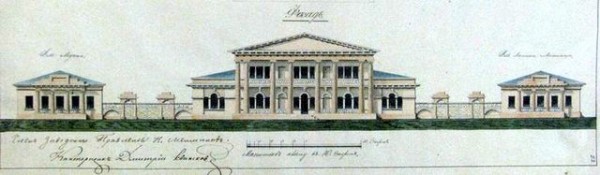 Первый ведущий читает информационный материал:(презентация, слайды №21,22)Кыштымские врачи: Дмитрий Никольский…

Кыштым – редкий город, которому удивительно везло на хороших врачей. Начало большой медицине в Кыштыме положил выпускник медико-хирургической академии в Петербурге Дмитрий Петрович Никольский (1855-1918). Талантливый 27-летний врач и организатор, он с 1882 года лишил заводчиков и земскую управу покоя, добиваясь открытия при госпитале стационара и расширяя лечебную практику. Среди научных интересов – производственные заболевания и травматизм. Д.П. Никольский не раз выступал с настоятельным требованием не выжимать из рабочих все соки, и даже предложил организовать фабрично-заводской санитарный надзор, независимый от владельцев и управляющих.

Д.П. Никольский

Заводчикам столь бурная деятельность молодого врача пришлась не по душе. В 1888 году Д.П. Никольский был вынужден вернуться в Петербург. В дальнейшем он станет доктором медицины, видным русским гигиенистом, организатором комиссии по охране труда. В его наследии – более 250 работ; причем, не только по медицине – из Кыштыма он привезет любовь к этнографии, посвятив большой труд особенностям степных и горных башкир. Кстати, в Кыштыме у него родится сын Вадим – в будущем советский писатель-фантаст 1920-х годов, предсказавший взрыв атомной бомбы.

…Алексей Бухвостов…

На смену Д.П. Никольскому пришел еще один петербургский выпускник – зять П.М. Карпинского Алексей Константинович Бухвостов, который считался лучшим терапевтом Пермской губернии. И продолжил начатое. Его часто видели на горных заводах с инспекцией по охране труда. При нем началась реконструкция больницы, расширился стационар, была создана первая операционная. Он одинаково ответственно лечил и простых рабочих, и известного российского ученого-химика Д.И. Менделеева, приболевшего по время поездки в Кыштым.

А.К. Бухвостов

А.К. Бухвостов будет возглавлять кыштымскую больницу два десятилетия, сплотит вокруг себя немало талантливых медиков. В годы Первой мировой войны при его содействии в Кыштыме появится Общество Красного Креста и будет развернут военный госпиталь…
Именно с А. К. Бухвостова в Кыштыме начался «серебряный век». Алексей Константинович свободно владел несколькими иностранными языками, великолепно знал русскую и иностранную литературу, ценил музыку и живопись. С его участием была организована в 1908 году городская библиотека, а еще через год в Кыштыме появился первый народный театр…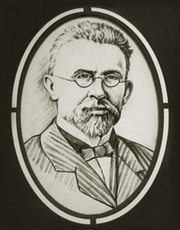 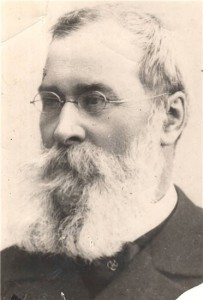 
Второй ведущий читает информационный материал:(презентация, слайды №23,24)
Доктор-легенда: С.Д. Нарбутовских против тифа
Хороших врачей Кыштым к себе словно притягивал. В 1920 году, после разгрома колчаковцев, на должность заведующего Кыштымским врачебным участком прибыл 34-летний доктор Степан Дементьевич Нарбутовских. Выпускник одного из престижных учебных заведений дореволюционной России – Казанского университета, он был блестящим хирургом, имевшим семь лет практического опыта: земский врач Пермской губернии, старший хирург лазарета Красного Креста в период Первой мировой войны, заведующий больницей в Карабаше, старший ординатор в городе Тайга возле Томска. Доктор-легенда, как его назовут позднее…

С.Д. Нарбутовских

На Кыштым после гражданской войны было тяжело смотреть: на разграбленных заводах царила разруха, в запустение пришел сам госпиталь – на 300 коек не было ни одного врача. Положение усугублялось еще и тем, что неурожай зерновых вызывал голод и болезни, а после пожара 1921 года город буквально жил на пепелище. В городе свирепствовали холера, сыпной тиф, малярия. Вдобавок по специальному циркуляру из Челябинска и Екатеринбурга доставили две тысячи тифозных больных. В таких чрезвычайных условиях С. Д. Нарбутовских создал чрезвычайную комиссию по борьбе с холерой и тифом. Были закрыты все увеселительные заведения, театры, училища, школы, детские сады. Для лечения людей были задействованы все имеющиеся при больнице помещения, весь персонал. Степан Дементьевич сделал так, что практически все жители города в обязательном порядке поставили прививки – и эпидемия пошла на убыль.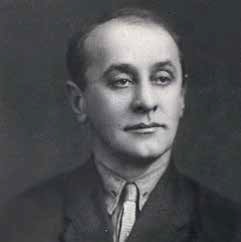 
          На основании распоряжения Правительства Челябинской области от 30.05.2013 г. № 21-рп Государственное бюджетное образовательное учреждение среднего профессионального образования (среднее специальное учебное заведение) «Кыштымский медицинский техникум им. С.Д. Нарбутовских» являлся филиалом Государственного бюджетного образовательного учреждения среднего профессионального образования (среднего специального учебного заведения) «Миасский медицинский колледж». Ныне Кыштымский филиал ГБПОУ «Миасский медицинский колледж».Третий  ведущий читает информационный материал:(презентация, слайды №25,26,27)Очередное красивое здание, сооружение театрального типа, построенное в 1913-1914 годах -  это здание Народного дома.  В конце 1914 года размещался лазарет для раненных  Первой мировой войны. После освобождения Кыштыма от колчаковских войск в  Народном доме с 21 июля по 22 сентября 1919 года помещался Кыштымский революционный комитет (ревком) во главе с председателем Иваном Гузыниным. В советское время здесь находился городской Дом культуры имени А. М. Горького.В настоящее время здание Народного дома открыто для жителей и гостей Кыштыма. Здесь проходят различные городские мероприятия, спектакли и концерты.Набережная Народного дома открывает прекрасный мир уральской природы – это вид на городской пруд и горы.Второй ведущий читает информационный материал:(презентация, слайды №28,29,30)         На центральном кольце  слева находится Мемориальный комплекс -памятник кыштымцам, погибшим в годы Великой Отечественной войны 1941-1945 годов. Этот памятник построен на деньги кыштымцев. Весь этот исторический комплекс представляет собой: бетонная скульптура воина с обнаженным торсом, склонившего голову над пламенем «вечного огня». Левой рукой он поддерживает знамя полка, а в правой руке – автомат.Первый ведущий читает стихотворение:(презентация, слайды №31-№45)Тихая провинция между стройных гор,
Город мой любимый в тишине озёр.
Ты меня чаруешь красотой своей,
Нет на свете места для меня милей.
Лучше нет природы,
Лучше нет людей,
Лучше нет кыштымских заводных речей.
Словно в сказке старой,
Мой Кыштым родной,
Городок Урала, 
Он - хранитель мой.
                                                                                                            (Автор Я. Лисицына)приложение№2Презентация: "Город, в котором  я учусь" (материал на электронном носителе)приложение№3Видеофильм: "История города Кыштыма"(материал на электронном носителе)